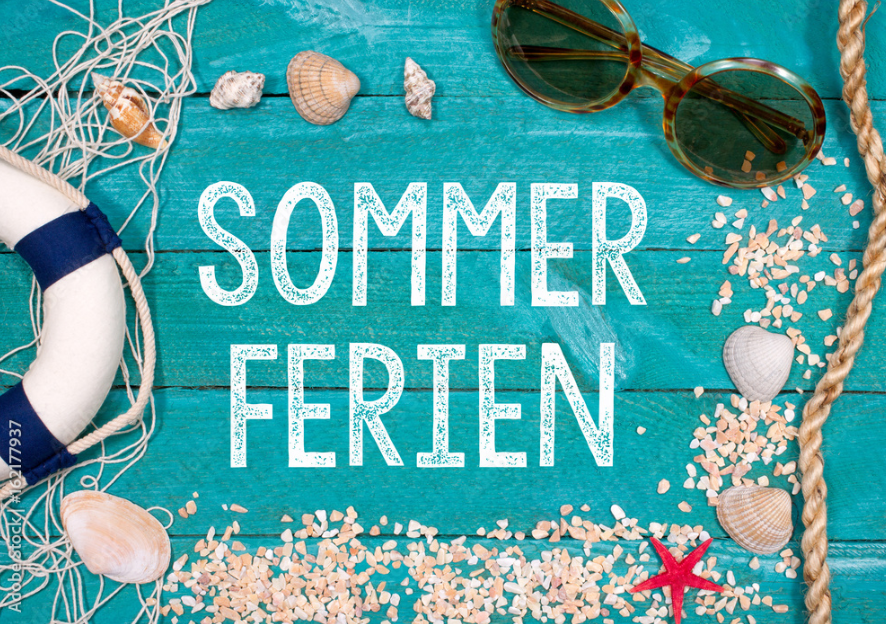 Geschätzte KundschaftDas Geschäft bleibt vom 11.Juli 22 bis am 3.Aug.22 wegen Betriebsferien geschlossenIch wünsche Ihnen eine schöne und erholsame Sommerzeit.Herzliche GrüssePina  Mancina